Vecka 50 
Följebrev
“A letter is practically a gift.” ― Vigdis Hjorth,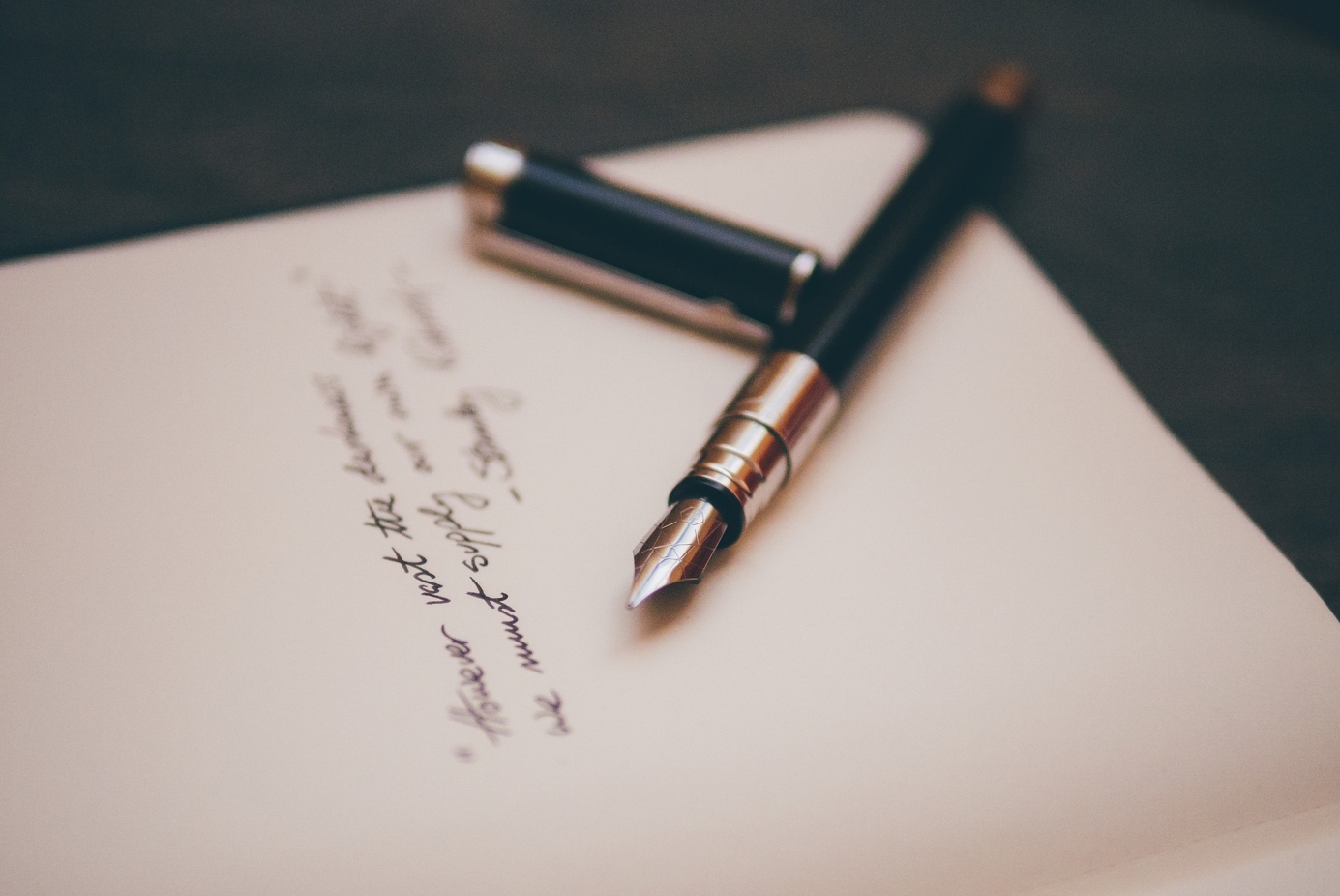 Idag finns möjligheter för författare att publicera själva, eller utforska olika utgivningsformer som exempelvis hybridförlag, men om du väljer att skicka ditt manus till ett traditionellt bokförlag eller en litterär agentur så rekommenderar vi att du skickar med ett följebrev till manusgruppen eller förläggaren tillsammans med ditt manus. Varför är det så viktigt med ett följebrev?  Ditt manus är ett bland flera tusen manus som skickas in till de svenska förlagen varje år. Flera tusen. Varje år. Konkurrensen om uppmärksamheten är alltså stenhård och följebrevet är ett viktigt tillfälle för dig som författare, särskilt ifall du är debutant, att fånga intresset hos de som jobbar med att bedöma inkommande manus och som bestämmer i vilken ”hög” ditt manus hamnar. Du vill inte hamna i ”Jag vet inte vad det här är, jag kollar det om jag får tid över någon gång – högen”. Det underlättar alltså för de här personerna ifall de, utifrån följebrevet, snabbt kan bilda sig en första uppfattning om varför din bok är intressant, vem du skriver för och vem du är som författare. Om den här informationen framgår klart och tydligt (och på ett intresseväckande sätt!) redan i följebrevet, så kan de bedöma ditt manus på ett mer effektivt sätt. Det är nu din uppgift att sälja in ditt manus!Vad skall vara med i ett följebrev? Berätta lite kort om dig själv, varför du skriver och varför du har skrivit just det här manuset. Vad vill du med din bok och ditt författarskap? Vad är din drivkraft att skriva? Skriv kort om hur manuset kom till och varför din bok behövs. Har du tidigare arbetat med text får du gärna skriva in det.

Skriv med titel, vilken som är din målgrupp och vilken genre du skriver inom (är osäker på genre kan du läsa lite mer här https://sv.wikipedia.org/wiki/Kategori:Litter%C3%A4ra_genrer). Om din berättelse är den första i en planerad serie så berätta det! Har du givit ut någonting tidigare så lägg med information om titel och utgivning. Skriv varför du valt att skicka manuset till just det här förlaget och glöm inte att inkludera dina kontaktuppgifter. Följebrevet skall också innehålla en kortare presentation av boken. Detta kallas ibland för en ”manuspitch” och det är en kort, koncis, informationstät och lockande text om boken. Vad handlar den här berättelsen om? Vad är unikt med just den här boken? Detta är ditt gyllene tillfälle att rikta allt strålkastarljuset mot just din berättelse och sälja in den hos förlaget! Precis som med baksidestexten handlar det om att väcka nyfikenhet. Den stora skillnaden med en pitch för en läsare och för ett förlag är att du nu kommer berätta om alla vändningar och överraskningar. Utgå ifrån din synopsis när du skriver denna presentation. 

Hela följebrevet bör rymmas på en A4-sida, inte längre. Glöm inte ditt författarporträtt och kontaktuppgifter och dubbelkolla förlagets egna specifika önskemål innan du skickar ditt manus. Vanliga misstag: Var inte mystisk eller hemlighetsfull i ditt följebrev … Skillnaden mellan en pitch till en läsare och till ett förlag är stor. Skicka inte för tidigt. När du skickar manuset till förlag eller agentur skall manuset vara så bra det bara kan vara! Skicka inte ett ”work in progress”.Stavfel och en dålig layout. Välj textstorlek 12, 1,5 radavstånd och normala marginaler.Too much information! Avstå från att tala om att din familj eller dina vänner tyckte att du skall skicka in till förlag, det är överflödig information som tar plats i ditt följebrev och tar bort från den proffsiga känslan. Förlaget behöver inte veta vad dina närmaste tycker om det du skriver. Du behöver inte heller skicka med något detaljerat cv.Läs förlagets instruktioner innan du skickar ditt manus. 
Tips: Utgå från baksidetexten när du skriver följebrevet!Låt en språkkonsult granska ditt följebrev.Tips: Camilla Läckbergs första följebrev finns att läsaOm du anlitat professionell hjälp (lektör, manusutveckling, skrivcoach eller redaktör) så kan du inkludera ett citat från den personen i ditt följebrev. Detta visar att du använt professionell hjälp och ansträngt dig för att göra manuset så bra det bara går innan du skickat det till förlaget och visar att någon professionell person bedömt ditt manus, din berättelse och ditt skrivande och har någonting positivt och intresseväckande att säga om det!Skriv ingenting om din kärlek till skrivande och böcker och inte heller något om ditt privatliv såvida det inte är av relevans för manuset.Om du får ett positivt besked från ett förlag så ska du se till att förhandla. Bli inte blind av lyckan att få ditt manus antaget. Ta gärna hjälp av Författarförbundet för att inte bli lurad i de avtal som skrivs.Skicka till rätt förlagDet är helt okej att skicka ditt manus till flera förlag samtidigt, ifall flera förlag blir intresserade av ditt manus kan det ge dig som författare en bättre förhandlingsposition. I ditt följebrev är det dock trevligt om du skriver med varför du valt att skicka ditt manus till just förlaget i fråga. Att skriva med detta visar att du är professionell och seriös, vilket gör ett bra intryck hos förlaget. Så gör din research ordentligt så att du bara skickar ditt manus till förlag som har med din typ av manus i sin utgivningsprofil, det är ingen idé att skicka ett barnboksmanus till ett förlag som endast ger ut facklitteratur! Glöm inte att det är långa svarstider från förlagen mellan 2-6 månader är inte ovanligt.Uppgift: Skriv ditt följebrev och en ”manuspitch” som riktar sig till förläggare.

Uppgift:  Gör en undermapp i ditt skrivprojekt som heter ”Förlag” där sparar du synopsis, pitch, följebrev, författarporträtt, profilbild och manus i Word och PDF-format.

Uppgift: Undersök vilka förlag och agenturer du vill kontakta. Vilka har en utgivningsprofil som stämmer överens med ditt manus? Utgå ifrån ”Skrivcafés_Förlagsdokument” för att välja förlag, lägga till förlag, dokumentera och följa processen. Spara dokumentet i mappen ””Förlag”